Student Government Graduate House of RepresentativesMeeting AgendaApril 10th, 2020Call to OrderRoll CallApproval of MinutesOrders of the DayGuest SpeakersPublic ForumReportsStudent Government Vice President’s Report: Tucker ThompsonHouse Leader Report: Nishant Gurung House Secretary’s Report: Jokwon BagbyHouse Parliamentarian’s Report: James DyerCommittees Reports-Diversity and Inclusion: Thi Nguyen Social Media and Technology: Jorlanditha Austin and Taylor MirelesCampus Life: Leah Frye and Joanna FohnBudget and Finance: Nishant Gurung and Jorlanditha AustinUniversity Committee ReportsAdvisors Report: Dr. PaulsonOld BusinessNew Business Spring 2020 Budget Plans + Items PurchaseQuestionsAnnouncementAdjournment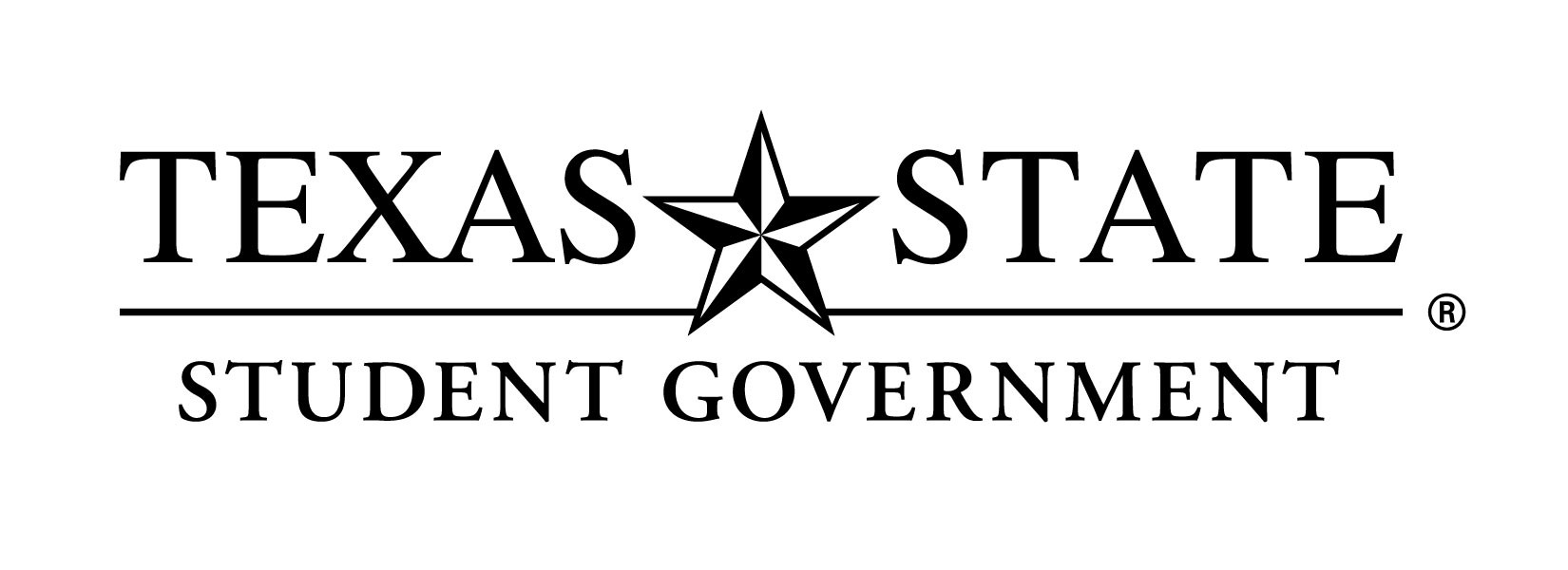 